Фонд капитального ремонта общего имущества многоквартирных домов Липецкой области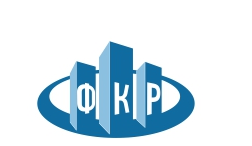 398001, Липецкая область, г. Липецк, ул. Советская, д. 3, Тел/факс (4742)565-717, е-mail: info@fkr48.ru, ОГРН 1134800000940, ИНН 4824070613, КПП 482601001                                                р/с 40703810135000070623 в Липецком ОСБ № 8593 г. Липецка, БИК 044206604Дата:  06 октября 2016 года                                  Место размещения извещения:Официальный сайт Фонда капитального ремонта общего имущества многоквартирных домов Липецкой области: www.kapremont48.ruИЗВЕЩЕНИЕ О ПРОВЕДЕНИИЗАПРОСА ЦЕНОВЫХ КОТИРОВОК № ЗК-003-2016	Фонд капитального ремонта общего имущества Липецкой области (далее – Заказчик) извещает всем заинтересованным лицам (далее – Участники закупки) о наличии потребности в услугах и предлагает принять участие в настоящем Запросе ценовых котировок на право заключения договора на оказание услуг по заправке и восстановлению картриджей многофункциональных устройств и принтеров для обеспечения нужд Фонда капитального ремонта общего имущества Липецкой области на 2017 год.1.	Наименование запроса ценовых котировок: оказание услуг по заправке и восстановлению картриджей многофункциональных устройств и принтеров.2.	Способ определения исполнителя – запрос ценовых котировок.3.	Заказчик – Фонд капитального ремонта общего имущества многоквартирных домов Липецкой области. 4.	Место нахождения и почтовый адрес Заказчика: 398001, г. Липецк, улица Советская, дом 3, офис 102, телефон (4742) 56-57-17 (102), 398001,                          г. Липецк, улица Толстого, д. 1, офис 321, (3-й этаж)5.	Ответственное должностное лицо Заказчика – Богданова Юлия Константиновна, телефон 56-18-05, адрес электронной почты torgi@kapremont48.ru. 6.	Предмет договора – оказание услуг по заправке и восстановлению картриджей многофункциональных устройств и принтеров. 7.	Место оказания услуг: по месту нахождения Заказчика.8.	Срок оказания услуг - с 01.01.2017г. по 31.12.2017г. Оказание услуг производится по мере необходимости с момента наступления даты начала срока оказания услуг и до момента окончания действия договора.9.	Описание объекта закупки: 10.	Источник финансирования закупки – собственные средства Заказчика.11.	Начальная (максимальная) цена договора – 252 220,00 (Двести пятьдесят две тысячи двести двадцать) рублей 00 копеек. Цена договора должна быть сформирована с учетом расходов на перевозку, страхование, уплату таможенных пошлин, налогов и других обязательных платежей. 12.	Обоснование начальной (максимальной) цены договора: обоснование осуществлено с применением метода сопоставимых рыночных цен на основании информации о рыночных ценах и приведено в Приложении № 1 к настоящему извещению.13.	Требования к функциональным, техническим и качественным характеристикам и качеству услуг: установлены в Техническом задании (Приложение № 2 к настоящему извещению).14.	Условия договора: исполнитель обязан оказать услугу, являющуюся объектом закупки, в сроки, объеме и качестве, которые определены настоящим извещением и проектом договора.15.	К участникам закупки устанавливаются следующие требования:- непроведение ликвидации участника закупки - юридического лица и отсутствие решения арбитражного суда о признании участника закупки - юридического лица или индивидуального предпринимателя несостоятельным (банкротом) и об открытии конкурсного производства;- неприостановление деятельности участника закупки в порядке, установленном Кодексом Российской Федерации об административных правонарушениях, на дату подачи заявки на участие в закупке;- отсутствие у участника закупки недоимки по налогам, сборам, задолженности по иным обязательным платежам в бюджеты бюджетной системы Российской Федерации (за исключением сумм, на которые предоставлены отсрочка, рассрочка, инвестиционный налоговый кредит в соответствии с законодательством Российской Федерации о налогах и сборах, которые реструктурированы в соответствии с законодательством Российской Федерации, по которым имеется вступившее в законную силу решение суда о признании обязанности заявителя по уплате этих сумм исполненной или которые признаны безнадежными к взысканию в соответствии с законодательством Российской Федерации о налогах и сборах) за прошедший календарный год, размер которых превышает двадцать пять процентов балансовой стоимости активов участника закупки, по данным бухгалтерской отчетности за последний отчетный период. Участник закупки считается соответствующим установленному требованию в случае, если им в установленном порядке подано заявление об обжаловании указанных недоимки, задолженности и решение по такому заявлению на дату рассмотрения заявки на участие в определении поставщика (подрядчика, исполнителя) не принято;- отсутствие у участника закупки - физического лица либо у руководителя, членов коллегиального исполнительного органа или главного бухгалтера юридического лица - участника закупки судимости за преступления в сфере экономики (за исключением лиц, у которых такая судимость погашена или снята), а также неприменение в отношении указанных физических лиц наказания в виде лишения права занимать определенные должности или заниматься определенной деятельностью, которые связаны с оказанием услуги, являющейся объектом осуществляемой закупки, и административного наказания в виде дисквалификации;- отсутствие между участником закупки и заказчиком конфликта интересов, под которым понимаются случаи, при которых руководитель заказчика, член комиссии по осуществлению закупок, руководитель контрактной службы заказчика, контрактный управляющий состоят в браке с физическими лицами, являющимися выгодоприобретателями, единоличным исполнительным органом хозяйственного общества (директором, генеральным директором, управляющим, президентом и другими), членами коллегиального исполнительного органа хозяйственного общества, руководителем (директором, генеральным директором) учреждения или унитарного предприятия либо иными органами управления юридических лиц - участников закупки, с физическими лицами, в том числе зарегистрированными в качестве индивидуального предпринимателя, - участниками закупки либо являются близкими родственниками (родственниками по прямой восходящей и нисходящей линии (родителями и детьми, дедушкой, бабушкой и внуками), полнородными и неполнородными (имеющими общих отца или мать) братьями и сестрами), усыновителями или усыновленными указанных физических лиц. Под выгодоприобретателями для целей настоящей статьи понимаются физические лица, владеющие напрямую или косвенно (через юридическое лицо или через несколько юридических лиц) более чем десятью процентами голосующих акций хозяйственного общества либо долей, превышающей десять процентов в уставном капитале хозяйственного общества;- отсутствие в реестре недобросовестных поставщиков (подрядчиков, исполнителей) информации об участнике закупки, в том числе информации об учредителях, о членах коллегиального исполнительного органа, лице, исполняющем функции единоличного исполнительного органа участника закупки - юридического лица;   - участник закупки не является офшорной компанией;- участник должен обладать сетью АЗС на всей территории РФ.16.	 Форма заявки на участие в запросе ценовых котировок, информация и документы, предоставляемые участником запроса ценовых котировок вместе с такой заявкой. Заявка должна быть на русском языке, без помарок и исправлений, заверена подписью уполномоченного представителя участника закупки и печатью (для юридических лиц) участником закупки (для физических лиц). В случае если заявка насчитывает более одного листа, все листы должны быть пронумерованы, прошиты и скреплены печатью участника закупки и заверены подписью уполномоченного лица участника закупки (для юридических лиц)/участником закупки (для физических лиц).Заявка на участие в запросе ценовых котировок должна соответствовать форме, установленной в Приложении № 3 и содержать следующую информацию:- наименование, место нахождения (для юридического лица), фамилию, имя, отчество (при наличии), место жительства (для физического лица), банковские реквизиты участника запроса ценовых котировок (в том числе идентификационный номер налогоплательщика участника запроса ценовых котировок);- идентификационный номер налогоплательщика (при наличии) учредителей, членов коллегиального исполнительного органа, лица, исполняющего функции единоличного исполнительного органа участника запроса ценовых котировок;- ссылку на номер извещения о проведении запроса ценовых котировок, указанный в настоящем извещении, присвоенный Заказчиком;- согласие участника запроса ценовых котировок исполнить условия договора, указанные в настоящем извещении о проведении запроса ценовых котировок, наименование и характеристики поставляемого товара;- предложение о цене договора, указанной с учетом расходов на перевозку, страхование, уплату таможенных пошлин, налогов и других обязательных платежей. В случае расхождения цены договора, указанной цифрами и прописью, приоритет будет отдан цене, указанной прописью.Участник декларирует в составе заявки на участие в запросе ценовых котировок свое соответствие требованиям, указанным в п.16 настоящего Извещения. Заявка на участие в запросе ценовых котировок гарантирует соблюдение участником указанных требований.Заявка на участие в запросе ценовых котировок должна быть заполнена по всем пунктам, указанным в установленной форме. Любой участник закупки вправе подать только одну заявку на участие в запросе ценовых котировок. В случае установления факта подачи одним участником запроса ценовых котировок двух и более заявок на участие в запросе ценовых котировок при условии, что поданные ранее такие заявки этим участником не отозваны, все заявки на участие в запросе ценовых котировок, поданные этим участником, не рассматриваются и возвращаются ему.17.	Место подачи заявок на участие в запросе ценовых котировок.Конверт с заявкой на участие в запросе ценовых котировок подается по адресу Заказчика: 398001, г. Липецк, ул. Толстого, д. 1, оф. 321, (3-й этаж), кабинет №4.18.	Порядок подачи заявок на участие в запросе ценовых котировок.Начало подачи заявок: Участник закупки вправе подать заявку на участие в запросе ценовых котировок с момента размещения настоящего извещения до даты и времени окончания срока подачи заявок на участие в запросе ценовых котировок.Окончание подачи заявок: Прием заявок на участие в запросе котировок прекращается с наступлением срока вскрытия конвертов с заявками на участие в запросе котировок и открытия доступа к поданным в форме электронных документов заявкам на участие в запросе котировок.Заявка на участие в запросе ценовых котировок подается в письменной форме в запечатанном конверте, не позволяющем просматривать содержание такой заявки до даты и времени вскрытия конвертов с заявками на участие в запросе ценовых котировок, указанных в настоящем извещении. Подача заявок на участие в запросе ценовых котировок посредством электронной почты, факса или иным способом                          не допускается.На конверте с заявкой на участие в запросе ценовых котировок в обязательном порядке указывается информация, позволяющая идентифицировать закупку, на которую подается конверт, в частности, информация о способе осуществления закупки, номер извещения о проведении закупки и объект закупки (например: «Заявка на участие в запросе ценовых котировок № ЗК-003-2016 на право заключения договора на оказание услуг по заправке и восстановлению картриджей многофункциональных устройств и принтеров. Не вскрывать до 17.10.2016 до 10-00 час.»).В отсутствие на конверте указанной информации такой конверт не принимается и возвращается лицу, подавшему его, а в случае отсутствия возможности возврата указанного конверта, такой конверт не подлежит регистрации.В случае, если были внесены изменения в извещение о проведении запроса ценовых котировок, участник запроса ценовых котировок вправе изменить или отозвать свою заявку на участие в запросе ценовых котировок до истечения срока подачи заявок на участие в запросе ценовых котировок.20.	Срок подачи заявок: с момента размещения извещения о проведении запроса ценовых котировок на официальном сайте Заказчика по адресу: www.kapremont48.ru до 10-00 час. 17 октября 2016г. (время московское).Заявки принимаются ежедневно, кроме выходных (суббота, воскресенье) и праздничных дней, с 8-30 час. до 17-00 час., в пятницу и предпраздничные дни до                 16-00 час.; перерыв с 12-30 до 13-30 час.21.	Место, дата и время вскрытия конвертов с заявками на участие в запросе ценовых котировок.Процедура вскрытия конвертов с заявками на участие в запросе ценовых котировок состоится «17» октября 2016г. в 10-00 час. по адресу: г. Липецк,                             ул. Толстого, д. 1, оф. 321, (3-й этаж), кабинет № 4. 22.	Заключение договора по результатам проведенной закупки.Победитель запроса ценовых котировок должен подписать проект договора (Приложение № 4) и предоставить его Заказчику в течение 10 календарных дней с момента его получения от Заказчика.Договор может быть заключен не ранее чем через 10 дней с даты размещения на Официальном сайте протокола рассмотрения заявок на участие в запросе ценовых котировок и не позднее чем через 20 дней с даты подписания указанного протокола.Победитель запроса ценовых котировок или иной участник запроса ценовых котировок, с которым заключается договор, признаются уклонившимися от заключения договора в случае, если такой победитель или иной участник запроса ценовых котировок, с которым заключается договор, не предоставили Заказчику подписанный проект договора в сроки, установленные настоящим извещением. 23.	Расторжение договора допускается по основаниям и в порядке, предусмотренном законодательством Российской Федерации и условиями заключенного договора.24.	Обеспечение исполнения договора: не требуется.25.	Ограничение участия в запросе ценовых котировок: не установлены.26.	Преимущества субъектам малого предпринимательства, социально ориентированным некоммерческим организациям: не установлены.27.	Преимущества учреждениям или предприятиям уголовно-исполнительной системы: не установлены.28.	Преимущества организациям инвалидов: не установлены.Приложения:1.	Приложение №1 «Обоснование начальной (максимальной) цены договора».2.	Приложение №2 «Техническое задание».3.	Приложение №3 «Форма заявки».4.	Приложение №4 «Проект договора».Генеральный директор                                                                                         А.С. КозинПолухина Л.А.56-18-07Туйметова Т.Н.55-57-14Ганьшин Р.В.56-18-06Карасева Е.С.56-57-17Богданова Ю.К.56-18-05Приложение № 1к извещению о проведении запроса ценовых котировок № ЗК-003-2016ОБОСНОВАНИЕначальной (максимальной) цены договора на оказание услуг по заправке и восстановлению картриджей многофункциональных устройств и принтеровИспользуемый метод определения начальной (максимальной) цены договора с обоснованием: метод сопоставимых рыночных цен (анализа рынка). Расчет начальной (максимальной) цены договораСреднее квадратичное отклонение:Коэффициент вариации: %    коэффициент вариации не превышает 33%, следовательно, совокупность признается однородной. рублейЗаказчиком установлена начальная (максимальная) цена договора в размере 252 220,00 (Двести пятьдесят две тысячи двести двадцать) рублей 00 копеек (сумма строки столбца 9).Приложение № 2к извещению о проведении запроса ценовых котировок № ЗК-003-2016ТЕХНИЧЕСКОЕ ЗАДАНИЕТребования к функциональным, техническим и качественным характеристикамЗаправка и восстановление картриджей должно включать в себя следующий обязательный набор операций, который может быть дополнен Исполнителем для достижения необходимого результата и выполнения обязательств в полном объеме:- Разбор картриджа;- Очистка бункера отработки и деталей картриджа от старого тонера;- Замена фотобарабана, при необходимости замена других деталей картриджа: валов, лезвий, подающих и прижимных роликов, шестеренок, замена чеки, Контактов и т.д., замена всех необходимых чипов, смарт-карт;- Заправка картриджа в объеме, установленном производителем, тонером, рекомендованным производителем для данной модели картриджей;- Сборка картриджа;- Тестирование картриджа для контроля качества восстановления;- Предоставление Заказчику пробного отпечатка выполненного восстановленным картриджем.Требования к качеству  услуг.Услуги оказываются иждивением Исполнителя - его силами  и средствами. При этом все материалы должны быть новыми, не использованными ранее. Командирование сотрудников Исполнителя осуществляется силами и за счет Исполнителя.Время оказания услуг:- Услуги должны быть оказаны в течении 24-х часов с момента поступления заявки от Заказчика.Требования к упаковке товараКаждая единица товара должна быть обязательно упакована в свето- влаго- пыленепроницаемый, предохраняющий от механических повреждений, с прикреплённым гарантийным талоном к каждой единице упаковки, и обеспечивающим безопасность транспортировки картриджа и сохранность его качества в течение гарантийного срока хранения.Проведение приемки товара должно производиться на территории Заказчика.Гарантийные обязательстваГарантия на оказанные услуги должна составлять не менее 6 месяцев.Исполнитель должен обеспечить предоставление гарантий на услуги в полном объеме, а также гарантировать качество услуг в течение всего срока оказания услуг.Во всех случаях гарантийный срок на картриджи заканчивается при полном расходе (выпечатке) тонера в картридже.Исполнитель гарантирует работоспособность печатающего устройства Заказчика и отсутствие поломок и повреждений в нём, вызванных использованием картриджа, восстановленного Исполнителем или приобретённого у него, либо после ремонта или замены запасных частей печатающей техники.В случае повреждения печатающего устройства Заказчика, предположительно вызванного использованием картриджа, восстановленного Исполнителем, Заказчик в письменной форме предъявляет Исполнителю рекламацию, содержащую следующие данные: наименование печатающего устройства; характеристика неисправности и дата её обнаружения. Неисправное печатающее устройство в срок не позднее 5(пяти) рабочих дней со дня получения Исполнителем рекламации, передаётся Исполнителем в авторизованный производителем печатающего устройства сервисный центр в целях установления истинных причин поломки.При подтверждении сервисным центром того, что поломка печатающего устройства Заказчика вызвана использованием картриджа, восстановленного Исполнителем или приобретённого у него, Исполнитель обязуется в месячный срок со дня получения печатающего устройства из сервисного центра, отремонтировать печатающее устройство за свой счёт. При невозможности отремонтировать печатающее устройство, Исполнитель обязуется заменить неисправное печатающее устройство на другое печатающее устройство, с аналогичными характеристиками (по возможности).В случае не подтверждения сервисным центром того, что поломка печатающего устройства Заказчика вызвана использованием картриджа, восстановленного Исполнителем или приобретённого у него, Исполнитель в срок не позднее 5 (пяти) рабочих дней со дня получения печатающего устройства из сервисного центра обязан вернуть Заказчику неисправное печатающее устройство  с письменным заключением сервисного центра.  При возникновении гарантийного случая – Исполнитель своими силами и за свой счет устраняет возникшие дефекты в течение не более 2 (двух) рабочих дней, при наличии на складе  деталей для ремонта  печатающего устройства.Приложение № 3к извещению о проведении запроса ценовых котировок № ЗК-003-2016ЗАЯВКАна участие в запросе ценовых котировок1. Изучив размещенное Вами на официальном сайте Фонда капитального ремонта общего имущества многоквартирных домов www.kapremont48.ru (далее – Официальный сайт) извещение о проведении запроса ценовых котировок № ЗК-003-2016 на право заключения договора на оказание услуг по заправке и восстановлению картриджей многофункциональных устройств и принтеров, мы согласны исполнить условия договора, указанные в извещении о проведении запроса ценовых котировок:2. Общая цена договора с учетом расходов на перевозку, страхование, уплату таможенных пошлин, налогов и других обязательных платежей составляет3.  Настоящим декларируем  о соответствии нижеперечисленным требованиям:- в отношении _______________ (наименование организации контрагента) не проводится процедура ликвидации, отсутствуют решения арбитражного суда о признании ____________ (наименование организации контрагента) несостоятельным (банкротом) и об открытии конкурсного производства;- деятельность ____________ (наименование организации контрагента) не приостановлена в порядке, установленном Кодексом Российской Федерации об административных правонарушениях, на дату подачи заявки на участие в закупке;- у ____________ (наименование организации контрагента) отсутствует  недоимка по налогам, сборам, задолженности по иным обязательным платежам в бюджеты бюджетной системы Российской Федерации (за исключением сумм, на которые предоставлены отсрочка, рассрочка, инвестиционный налоговый кредит в соответствии с законодательством Российской Федерации о налогах и сборах, которые реструктурированы в соответствии с законодательством Российской Федерации, по которым имеется вступившее в законную силу решение суда о признании обязанности заявителя по уплате этих сумм исполненной или которые признаны безнадежными к взысканию в соответствии с законодательством Российской Федерации о налогах и сборах) за прошедший календарный год, размер которых превышает двадцать пять процентов балансовой стоимости активов ____________ (наименование организации контрагента), по данным бухгалтерской отчетности за последний отчетный период. ____________ (наименование организации контрагента) в установленном порядке подано заявление об обжаловании указанных недоимки, задолженности и решение по такому заявлению на дату рассмотрения заявки на участие в определении поставщика (подрядчика, исполнителя) не принято;- у ____________ (указывается Ф.И.О. и занимаемая должность - физического лица либо  руководителя, членов коллегиального исполнительного органа и/или главного бухгалтера юридического лица) ____________ (наименование организации контрагента) отсутствует судимость за преступления в сфере экономики (за исключением лиц, у которых такая судимость погашена или снята), а также не применено в отношении указанных физических лиц наказание в виде лишения права занимать определенные должности или заниматься определенной деятельностью, которые связаны с поставкой товара, выполнением работы, оказанием услуги, являющихся объектом осуществляемой закупки, и административного наказания в виде дисквалификации;- между ____________ (наименование организации контрагента) и заказчиком отсутствует конфликт интересов, под которым понимаются случаи, при которых руководитель заказчика, член комиссии по осуществлению закупок, руководитель контрактной службы заказчика, контрактный управляющий состоят в браке с физическими лицами, являющимися выгодоприобретателями, единоличным исполнительным органом хозяйственного общества (директором, генеральным директором, управляющим, президентом и другими), членами коллегиального исполнительного органа хозяйственного общества, руководителем (директором, генеральным директором) учреждения или унитарного предприятия либо иными органами управления юридических лиц - участников закупки, с физическими лицами, в том числе зарегистрированными в качестве индивидуального предпринимателя, - участниками закупки либо являются близкими родственниками (родственниками по прямой восходящей и нисходящей линии (родителями и детьми, дедушкой, бабушкой и внуками), полнородными и неполнородными (имеющими общих отца или мать) братьями и сестрами), усыновителями или усыновленными указанных физических лиц. Под выгодоприобретателями понимаются физические лица, владеющие напрямую или косвенно (через юридическое лицо или через несколько юридических лиц) более чем десятью процентами голосующих акций хозяйственного общества либо долей, превышающей десять процентов в уставном капитале хозяйственного общества, - сведения о  ____________ (наименование организации контрагента)  отсутствуют в предусмотренном Федеральным законом №44-ФЗ от 05.04.2013г. реестре недобросовестных поставщиков (подрядчиков, исполнителей), в том числе информация об учредителях, о членах коллегиального исполнительного органа, лице, исполняющем функции единоличного исполнительного органа  ____________ (наименование организации контрагента).- _____________ (наименование организации контрагента) обладает сетью АЗС на всей территории РФ.4. Настоящим гарантируем достоверность представленной нами в заявке на участие в запросе ценовых котировок информации и подтверждаем право Заказчика, которое не противоречит требованию формирования равных для всех участников запроса ценовых котировок условий, запрашивать в уполномоченных органах власти и у упомянутых в нашей заявке на участие в запросе ценовых котировок юридических и физических лиц информацию, уточняющую представленные нами сведения.5. В случае, если наши предложения будут признаны лучшими, мы берем на себя обязательства подписать договор с Заказчиком в соответствии с требованиями извещения и условиями наших предложений в течение десяти календарных дней со дня получения протокола рассмотрения заявок, и в этот же срок представить все подписанные экземпляры Договора Заказчику.6. Сообщаем, что для оперативного уведомления нас по вопросам организационного характера и взаимодействия с Заказчиком нами уполномочен ____________________________________________ ___________________________________________________________________, тел. ______________. 7. Корреспонденцию в наш адрес просим направлять по адресу: _______________________ _____________________________________________________________________ и (или) на адрес электронной почты: _____________________________________8. К заявке на участие в запросе ценовых котировок, по желанию участника запроса ценовых котировок, могут прилагаться следующие документы (разрешения, сертификаты, расчеты и т.д.). «____» ____________2016 г. Приложение № 4к извещению о проведении запроса ценовых котировок № ЗК-003-2016ПРОЕКТДОГОВОР  № ____________  на оказание услуг по заправке и восстановлению картриджей многофункциональных устройств и принтеровг. Липецк                                                                                                         «___»____________2016г.Фонд капитального ремонта общего имущества многоквартирных домов Липецкой области, именуемое в дальнейшем «Заказчик», в лице Генерального директора Козина Александра Сергеевича, действующего на основании Устава, с одной стороны, и __________________________________________________, именуемое в дальнейшем «Исполнитель», в лице _______________________________________________________, действующего на основании _________________ с другой стороны, заключили настоящий Договор о нижеследующем:1.  ПРЕДМЕТ ДОГОВОРА1.1. По настоящему договору Исполнитель обязуется оказывать услуги по заправке и восстановлению картриджей многофункциональных устройств и принтеров (далее - оборудование), а Заказчик принимать и оплачивать оказанные услуги в размере, в порядке и на условиях, предусмотренных настоящим договором.1.2. Оказание услуг Исполнителем осуществляется с 01 января 2017 г. по 31 декабря 2017 г. включительно, в соответствии с «Техническим заданием» (Приложение №1 к настоящему Договору). 2. ОБЯЗАННОСТИ  СТОРОН 2.1. Исполнитель обязуется:2.1.1. По согласованию с Заказчиком оказать услуги с использованием или без использования запасных частей и расходных материалов;2.1.2. Нести риск случайной утраты или случайного повреждения оборудования с момента его получения  до его приемки Заказчиком;2.1.3. Предоставить гарантию на все выполняемые работы при соблюдении условий, указанных в «Условиях гарантийного обслуживания» (Приложение № 2 к настоящему Договору). 2.1.4. Консультировать Заказчика по вопросам эксплуатации, обслуживания, приобретения запасных частей, расходных материалов и бумаги.2.2. Заказчик обязуется:2.2.1. Оплачивать счета Исполнителя за произведенные работы в размере и сроки, предусмотренные разделом 4 настоящего Договора.3.  ОБЩИЕ УСЛОВИЯ3.1. Оказание услуг по настоящему договору производится по мере необходимости выполнения работ в соответствии с заявкой Заказчика, с момента наступления даты начала срока оказания услуг и до момента окончания действия Договора.3.2. Каждая заявка Заказчика осуществляется Исполнителем в течение 2-х рабочих дней                            (16-ти рабочих часов) при условии наличия расходных материалов и комплектующих на складе Исполнителя. Если необходимые материалы и комплектующие отсутствуют на складе Исполнителя, то сроки оказания услуг обговариваются отдельно.3.3. Исполнитель гарантирует использование высококачественных материалов и комплектующих при оказании услуг.3.4. Доставка оборудования от Заказчика осуществляется силами Исполнителя. 3.5  Передача оборудования в ремонт осуществляется по Акту приемки-передачи. 4. ПОРЯДОК  ПЛАТЕЖЕЙ И РАСЧЕТОВ4.1. Общая стоимость оказанных услуг составляет _________________________ (______________________________________________) рублей.4.2. Заказчик обязуется оплачивать счета в течение 10 календарных дней с момента оказания услуг.4.3. Каждая выполненная работа оформляется ежемесячным актом.5. ОТВЕТСТВЕННОСТЬ СТОРОН И ПОРЯДОК РАЗРЕШЕНИЯ СПОРОВ5.1. В случае не исполнения или ненадлежащего исполнения обязательств по настоящему договору, стороны несут ответственность в соответствии с действующим законодательством РФ.5.2. Все споры и разногласия, возникающие в период действия договора, урегулируются путем переговоров ответственными представителями сторон. При не достижении согласия, спор решается в Арбитражном суде Липецкой области.5.3. Если в течение 5 (пяти) календарных дней Заказчик не направил Исполнителю подписанные товарные накладные, акты оказания услуг, то они считаются согласованными Сторонами и принятыми Заказчиком.6. ФОРС-МАЖОР6.1. Стороны освобождаются от ответственности за частичное или полное неисполнение обязательств по настоящему договору, если это неисполнение явилось следствием обстоятельств непреодолимой силы, возникших после заключения договора в результате событий чрезвычайного  характера, которые стороны не могли ни предвидеть, ни предотвратить разумными мерами.6.2. К обстоятельствам непреодолимой силы относятся события, как: землетрясение,      наводнение, пожар,  правительственные постановления или распоряжения государственных органов, военные действия любого характера, препятствующие выполнению данного договора.6.3. Сторона,  ссылающаяся на обстоятельства непреодолимой силы, обязана  незамедлительно информировать другую сторону в письменной форме, причем по требованию любой из сторон должны быть представлены все необходимые документы.В случае несвоевременного оповещения стороны несут ответственность, предусмотренную действующим законодательством и настоящим договором.6.4. Если состояние  невыполнения  обязательств,  вытекающих  из договора,  длится более двух месяцев, любая из сторон имеет право расторгнуть настоящий договор в одностороннем порядке, известив об этом  другую сторону.7. ОСОБЫЕ УСЛОВИЯ7.1. Все приложения и дополнения к настоящему договору подписываются аналогично настоящему договору и являются неотъемлемыми его частями.7.2. Стороны не имеют права передавать свои обязательства по настоящему договору третьим лицам.7.3. Условия настоящего Договора и соглашений (протоколов и т.п.) к нему конфиденциальны и не подлежат разглашению.7.4. Стороны принимают все необходимые меры для того, чтобы их сотрудники, агенты, правопреемники без предварительного согласия другой Стороны не информировали третьих лиц о деталях настоящего Договора и приложений к нему. 7.5. Стороны обязуются не разглашать информацию, признанную каждой из Сторон конфиденциальной.8.  СРОК ДЕЙСТВИЯ ДОГОВОРА8.1. Договор вступает в силу с момента его подписания обеими Сторонами и действует до 31 декабря 2017 г. Окончание срока действия Договора не снимает со Сторон обязанности по полному исполнению своих обязательств.8.2. Настоящий договор может быть расторгнут досрочно по взаимному письменному соглашению Сторон, а также по иным основаниям, предусмотренным действующим законодательством РФ.При расторжении настоящего договора Стороны обязаны урегулировать взаиморасчеты до даты расторжения.8.3. Все изменения и дополнения к настоящему договору должны быть составлены в письменной форме и подписаны уполномоченными на то представителями Сторон.8.4. Настоящий договор составлен в двух экземплярах, имеющих одинаковую юридическую силу, по одному экземпляру для каждой из Сторон.9. ПЕРЕЧЕНЬ ПРИЛОЖЕНИЙ К ДОГОВОРУ:Приложение № 1 «Техническое задание».Приложение № 2 «Условия гарантийного обслуживания».10. ЮРИДИЧЕСКИЕ АДРЕСА И РЕКВИЗИТЫ СТОРОНПриложение № 1 к Договору№ ____________________от « ___ » ____________ 2016г.ТЕХНИЧЕСКОЕ ЗАДАНИЕТребования к функциональным, техническим и качественным характеристикамЗаправка и восстановление картриджей должно включать в себя следующий обязательный набор операций, который может быть дополнен Исполнителем для достижения необходимого результата и выполнения обязательств в полном объеме:- Разбор картриджа;- Очистка бункера отработки и деталей картриджа от старого тонера;- Замена фотобарабана, при необходимости замена других деталей картриджа: валов, лезвий, подающих и прижимных роликов, шестеренок, замена чеки, Контактов и т.д., замена всех необходимых чипов, смарт-карт;- Заправка картриджа в объеме, установленном производителем, тонером, рекомендованным производителем для данной модели картриджей;- Сборка картриджа;- Тестирование картриджа для контроля качества восстановления;- Предоставление Заказчику пробного отпечатка выполненного восстановленным картриджем.Требования к качеству  услуг.Услуги оказываются иждивением Исполнителя - его силами  и средствами. При этом все материалы должны быть новыми, не использованными ранее. Командирование сотрудников Исполнителя осуществляется силами и за счет Исполнителя.Время оказания услуг:- Услуги должны быть оказаны в течении 24-х часов с момента поступления заявки от Заказчика.Требования к упаковке товараКаждая единица товара должна быть обязательно упакована в свето- влаго- пыленепроницаемый, предохраняющий от механических повреждений, с прикреплённым гарантийным талоном к каждой единице упаковки, и обеспечивающим безопасность транспортировки картриджа и сохранность его качества в течение гарантийного срока хранения.Проведение приемки товара должно производиться на территории Заказчика.Гарантийные обязательстваГарантия на оказанные услуги должна составлять не менее 6 месяцев.Исполнитель должен обеспечить предоставление гарантий на услуги в полном объеме, а также гарантировать качество услуг в течение всего срока оказания услуг.Во всех случаях гарантийный срок на картриджи заканчивается при полном расходе (выпечатке) тонера в картридже.Исполнитель гарантирует работоспособность печатающего устройства Заказчика и отсутствие поломок и повреждений в нём, вызванных использованием картриджа, восстановленного Исполнителем или приобретённого у него, либо после ремонта или замены запасных частей печатающей техники.В случае повреждения печатающего устройства Заказчика, предположительно вызванного использованием картриджа, восстановленного Исполнителем, Заказчик в письменной форме предъявляет Исполнителю рекламацию, содержащую следующие данные: наименование печатающего устройства; характеристика неисправности и дата её обнаружения. Неисправное печатающее устройство в срок не позднее 5(пяти) рабочих дней со дня получения Исполнителем рекламации, передаётся Исполнителем в авторизованный производителем печатающего устройства сервисный центр в целях установления истинных причин поломки.При подтверждении сервисным центром того, что поломка печатающего устройства Заказчика вызвана использованием картриджа, восстановленного Исполнителем или приобретённого у него, Исполнитель обязуется в месячный срок со дня получения печатающего устройства из сервисного центра, отремонтировать печатающее устройство за свой счёт. При невозможности отремонтировать печатающее устройство, Исполнитель обязуется заменить неисправное печатающее устройство на другое печатающее устройство, с аналогичными характеристиками (по возможности).В случае не подтверждения сервисным центром того, что поломка печатающего устройства Заказчика вызвана использованием картриджа, восстановленного Исполнителем или приобретённого у него, Исполнитель в срок не позднее 5 (пяти) рабочих дней со дня получения печатающего устройства из сервисного центра обязан вернуть Заказчику неисправное печатающее устройство  с письменным заключением сервисного центра.  При возникновении гарантийного случая – Исполнитель своими силами и за свой счет устраняет возникшие дефекты в течение не более 2 (двух) рабочих дней, при наличии на складе  деталей для ремонта  печатающего устройства.Приложение № 2 к Договору№ ____________________от « ___ » ____________ 2016г.Условия гарантийного обслуживания.№ п/пНаименование и характеристики поставляемого товараКоличество услуг1Оказание услуг по заправке и восстановлению картриджей многофункциональных устройств и принтеров1№ п/пНаименование товара(работ, услуг)Коли-чество услугИсточники информации о ценахза 1 литрИсточники информации о ценахза 1 литрИсточники информации о ценахза 1 литрСредняя цена,в рубляхСреднее квадратичное отклонениеКоэффициент вариации,%Стоимость товара(работы, услуги), рассчитанная  Заказчикомиз указанных источников информации (произведение столбцов№№3 и 6), в рублях№ п/пНаименование товара(работ, услуг)Коли-чество услугИсточник 1Коммерческое предложениеИсточник 2Коммерческое предложениеИсточник 3Коммерческое предложениеСредняя цена,в рубляхСреднее квадратичное отклонениеКоэффициент вариации,%Стоимость товара(работы, услуги), рассчитанная  Заказчикомиз указанных источников информации (произведение столбцов№№3 и 6), в рублях1234567891Оказание услуг по заправке и восстановлению картриджей многофункциональных устройств и принтеров1215 990,00273 950,00266 720,00252 220,0031 58412,52(указать наименование, место нахождения (для юридического лица), фамилию, имя, отчество (при наличии)(место жительства (для физического лица), банковские реквизиты участника запроса ценовых котировок( в том числе идентификационный номер налогоплательщика участника запроса котировок))(указать цену договора (выраженную рублями и копейками))должностьрасшифровка подписиМ.П.подпись«Заказчик» «Исполнитель»Фонд капитального ремонтаобщего имущества многоквартирных домов Липецкой областиАдрес: 398001, г. Липецк, ул. Советская, д.3, офис 102ОГРН 1134800000940 
ИНН 4824070613/КПП 482601001 
р/с 40703810135000070623 в отделении                     № 8593 ОАО Сбербанка России г. Липецк 
к/с 30101810800000000604 
БИК 044206604Генеральный директор_____________________ Козин А.С. «Заказчик» «Исполнитель»Фонд капитального ремонтаобщего имущества многоквартирных домов Липецкой областиГенеральный директор_____________________ А.С. Козин«Заказчик» «Исполнитель»Фонд капитального ремонтаобщего имущества многоквартирных домов Липецкой областиГенеральный директор_____________________ А.С. Козин